This Course Request Form (CRF) allows students and families to make course selections for next year.  All Grade 6 students are required to take the following Core Courses:English      Math        Science      Social Studies       Health and Physical EducationAdditional courses may also be required based upon specific programs in which the student is enrolled.*Descriptions of all courses can be found in the Middle School Program of Studies: https://www.apsva.us/curriculum/program-of-studies/GRADE 6 CORE COURSES*Students will be recommended for Math courses by APS staff prior to the end of the school year.Math Recommendation letters will be sent home to families prior to final assignments. WORLD LANGUAGE AND ART/DESIGN TECHNOLOGY COURSE OPTIONS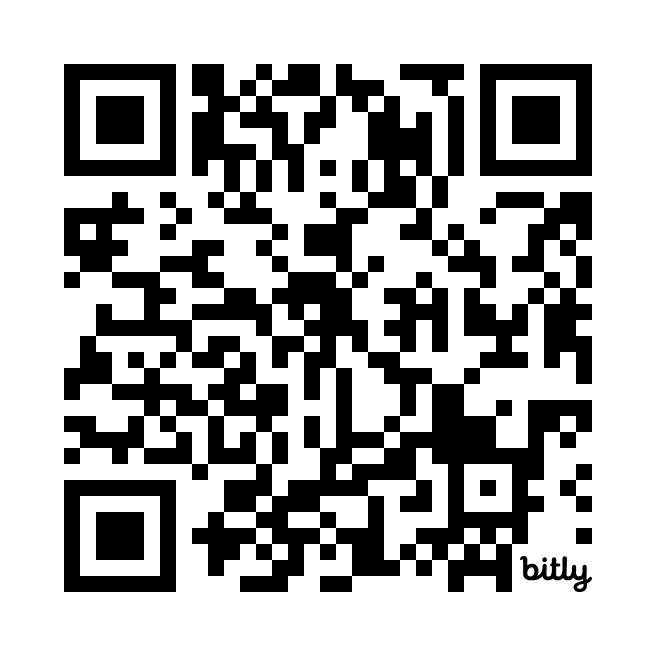 Parent Signature: ________________________________________________________________Student Name:Student ID:Elementary School:Parent/Guardian Name:Contact Number:Email: 10206Teacher Advisory (TA)11109English 611116English 6, Intensified11140Disciplinary Literacy-----------------------------------12354U.S. History 12350US History, Intensified14105Science 614119Science 6, Intensified17110Health and PE 6-----------------------------------WORLD LANGUAGE COURSESIn addition to Core Courses, IB MYP requires students to take a World Language. ALL STUDENTS should check ONE 1st Choice World Language and place an “A” next to their 2nd and 3rd choices.WORLD LANGUAGE COURSESIn addition to Core Courses, IB MYP requires students to take a World Language. ALL STUDENTS should check ONE 1st Choice World Language and place an “A” next to their 2nd and 3rd choices.WORLD LANGUAGE COURSESIn addition to Core Courses, IB MYP requires students to take a World Language. ALL STUDENTS should check ONE 1st Choice World Language and place an “A” next to their 2nd and 3rd choices.15801Intro to Arabic15601Intro to Chinese15101Intro to French15301Intro to Latin15501Intro to Spanish15503Intro to Spanish for Fluent Speakers15901Intro to American Sign LanguageMUSIC, ART AND DESIGN ELECTIVESIB MYP students are also required to take a balance of Arts and Design classes.                 OPTION ONE: Check TWO Art & TWO Design classes; Put an “A” next to TWO Alternates.OPTION TWO: Check ONE MUSIC class which fulfills both Art and Design requirements.MUSIC, ART AND DESIGN ELECTIVESIB MYP students are also required to take a balance of Arts and Design classes.                 OPTION ONE: Check TWO Art & TWO Design classes; Put an “A” next to TWO Alternates.OPTION TWO: Check ONE MUSIC class which fulfills both Art and Design requirements.MUSIC, ART AND DESIGN ELECTIVESIB MYP students are also required to take a balance of Arts and Design classes.                 OPTION ONE: Check TWO Art & TWO Design classes; Put an “A” next to TWO Alternates.OPTION TWO: Check ONE MUSIC class which fulfills both Art and Design requirements.MUSIC, ART AND DESIGN ELECTIVESIB MYP students are also required to take a balance of Arts and Design classes.                 OPTION ONE: Check TWO Art & TWO Design classes; Put an “A” next to TWO Alternates.OPTION TWO: Check ONE MUSIC class which fulfills both Art and Design requirements.MUSIC, ART AND DESIGN ELECTIVESIB MYP students are also required to take a balance of Arts and Design classes.                 OPTION ONE: Check TWO Art & TWO Design classes; Put an “A” next to TWO Alternates.OPTION TWO: Check ONE MUSIC class which fulfills both Art and Design requirements.MUSIC, ART AND DESIGN ELECTIVESIB MYP students are also required to take a balance of Arts and Design classes.                 OPTION ONE: Check TWO Art & TWO Design classes; Put an “A” next to TWO Alternates.OPTION TWO: Check ONE MUSIC class which fulfills both Art and Design requirements.Elective: OPTION ONEFULL YEAR MUSICInstrument: _____________Years Played: ____________Elective: OPTION ONEFULL YEAR MUSICInstrument: _____________Years Played: ____________Elective: OPTION ONEFULL YEAR MUSICInstrument: _____________Years Played: ____________ORElective: OPTION TWOCheck: TWO Art & TWO Design and Write an “A” next to TWO ALTERNATES (one Arts and one Design)Elective: OPTION TWOCheck: TWO Art & TWO Design and Write an “A” next to TWO ALTERNATES (one Arts and one Design)19232Band11397Drama: ART19237Orchestra19043Visual Arts: ART19265Choral Music19261Beginning Chorus: ART18202Family and Consumer Science: DESIGN 18430Technology Education: DESIGN 16111Computers: DESIGN 